SEMINAR NASKAH DISERTASIANALISIS PENGARUH KOMPENSASI, MOTIVASI, KOMITMEN, DAN KOMPETENSI  DOKTER TERHADAP KEPUASAN KERJA SERTA IMPLIKASINYA PADA KINERJA DOKTER DI RUMAH SAKIT TIPE C  PADA ERA JAMINAN KESEHATAN NASIONAL (JKN)(Survei pada Rumah Sakit Tipe C di Kab. Bandung, Kota Bandung, Kota Cimahi dan Kab. Bandung Barat)OLEHRUKHIYAT SYAHIDINNPM 149010018DISERTASI Untuk Memperoleh Gelar Doktor dalam Ilmu Manajemen pada Fakultas Pascasarjana Universitas Pasundan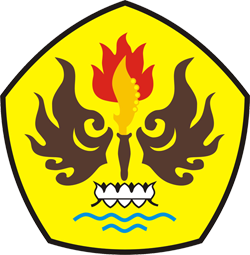 PROGRAM DOKTOR ILMU MANAJEMEN FAKULTAS PASCASARJANA UNIVERSITAS PASUNDAN BANDUNG 2017